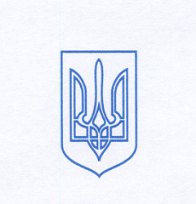                            Україна                        Миколаївська область                     Доманівський район                             Мостівська сільська рада----------------------------------------------------------------------------------------------------------------РІШЕННЯВід  20 листопада 2020  року                  № 6                             І сесія 8 скликання         Про затвердження  Регламенту         Мостівської сільської ради     Відповідно до п. 13  статті 46  Закону України «Про місцеве самоврядування в Україні»,  Мостівська сільська радаВИРІШИЛА:1. Затвердити Регламент роботи Мостівської сільської ради  8 скликання ( Додаток  додається)2. Контроль за виконанням даного рішення покласти на постійну комісію з питань прав людини, законності, регламенту, депутатської діяльності, етики та протидії корупції в органах місцевого самоврядування. Сільський голова                                                   Надія БАБАНСЬКА